P5/6 have had a great first week getting used to our brand new classroom.  We hope that this newsletter will give you a flavour of the learning taking place for the rest of the term. 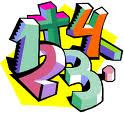 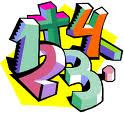 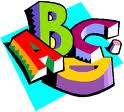 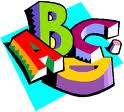 